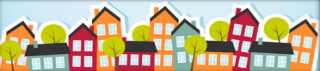 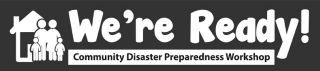 This is to acknowledge that 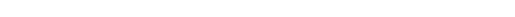 NAME GOES HERE  Has successfully completed the We’re Ready! Community Disaster Preparedness  Train-the-Trainer Workshop  Presented this 27th day of May 2021 by theWe're Ready! Team 